山东翘华医疗股份有限公司股票挂牌转让说明书摘要（精选板-科技板）挂牌公司：山东翘华医疗股份有限公司推荐机构：山东君瑞资本管理有限公司日    期： 2021年10月29日声 明本公司及全体董事、监事、高级管理人员承诺挂牌说明书不存在虚假记载、误导性陈述或重大遗漏，并对其真实性、准确性、完整性承担个别和连带的法律责任。本公司提醒投资者注意，凡本挂牌转让说明书未涉及的有关内容，请投资者直接或通过齐鲁股权交易中心有限公司向本公司查询。齐鲁股权交易中心有限公司对本次挂牌所做的任何决定或意见，均不表明其对本公司股票的价值或投资者收益作出实质性判断或保证。任何与之相反的声明均属虚假不实陈述。本公司经营与收益的变化，由本公司自行负责，由此引致的投资风险，由投资者自行承担。释  义一、一般词汇在本次挂牌转让说明书中，除非另有说明，下列简称具有以下含义：二、专业词汇注：本挂牌转让说明书除特别说明外所有数值保留两位小数，若出现总数与各分数数值之和尾数不符的情况，均为四舍五入所致。重大风险及重大事项提示一、重大风险提示及应对措施投资本公司的股票会涉及一系列的风险，因此，投资者在投资前，敬请将下列风险因素连同本挂牌转让说明书中其他内容一并考虑。下列风险因素是按照影响投资决策程度排序的，但该排序并不表示风险因素会依次发生。1、行业竞争加剧的风险目前国内医疗器械企业普遍技术投入不足，创新力弱，产品低附加值，高端产品依赖进口多。企业规模普遍小，产业集群度低，同质化竞争严重。受医保政策制约等，市场化程度低。公司虽然在技术上是行业的领先企业，但在目前的国内竞争环境下，价格竞争将导致盈利能力下降的风险。如果公司不能正确判断、把握行业的市场动态和发展趋势，不能根据技术发展、行业标准和客户需求及时进行技术创新和业务模式创新，则存在因竞争优势减弱而导致经营业绩波动风险。    应对措施：面对激烈的市场竞争，公司积极面对，在风险面前寻找机会，通过提升产品质量和服务质量来增强自身的竞争力，充分利用公司的技术优势，拓展客户渠道和市场份额，不断完善现有管理组织架构，加大对管理、市场营销和技术核心岗位人才的引进，增强核心竞争力。2、新产品开发风险为保持公司的盈利能力并实现成长，公司需不断进行新产品研发并成功完成产业化推广，优化产业结构和产品结构。尽管公司高度重视新产品开发和技术创新，拥有一支实力较强的研发队伍，正努力开发出众多技术水平领先的产品，然而，公司不能保证每个产品研发项目都将取得成功，或可在预计时间内顺利完成。此外，新产品上市前接受也需要过程，行业竞争格局也有可能变化，因此新产品项目建成后能否实现销售目标、产生预期收益，仍存在一定的不确定性。  应对措施：（1）强化团队支持，避免独立的项目结构。通过有效的团队建设增进团队之间的项目支持，可以有效地避免一些技术风险。（2）提高项目经理的权限。有些问题可以在项目经理的层次解决而不需向更高一层汇报，这样可以有效地缩短解决风险的时间。（3）改善沟通和问题解决。同时还可以通过改善沟通，加强和改善信息流通来促使一些问题得到合理解决。（4）经常性地进行项目监督及项目检查和管理。3、产品研发人才风险经过多年的发展，公司培养了一支具有丰富行业经验、高度专业化的员工队伍，对于提高公司核心竞争力、保障公司快速发展至关重要。但随着行业内的市场竞争逐步加剧，对于高素质人才的争夺会更加激烈，公司可能面临因竞争而流失人才的风险。同时，随着公司业务规模的扩大，对于专业人才的需求还会进一步增加，如果公司不能根据市场的发展提供更为具有竞争力的薪酬待遇或良好的职业发展空间，将可能无法保持团队的稳定及吸引足够的专业人才，从而对发行人的业务发展造成不利影响。应对措施：公司将进一步加大对核心人才的激励机制和培训机制，完善公司的晋升机制；同时，公司注重企业文化的建设和创造良好的工作环境，重视员工团建，使员工对公司具有归属感。4、内部管理风险公司整体变更为股份公司后，制定了新的《公司章程》、“三会”议事规则、《关联交易决策制度》等，但由于股份公司和有限公司在公司治理上存在较大的不同，特别是公司股份进行公开转让后，新的制度对公司治理提出了更高的要求。而公司管理层及员工对相关制度的理解和执行尚需要一个过程，因此短期内公司治理可能存在一定的不规范风险。应对措施：应建立内部控制体系，完善法人治理结构，提高管理层的规范化意识。5、实际控制人风险截至本说明书签署之日，本公司的控股股东是吴锦锋，持股比例80%，并且吴锦锋担任本公司的董事长及总经理，其能够对本公司的人事任免权、经营决策和管理、投资方针、《公司章程》及利润分配政策等重大事项的决策予以控制或施加重大影响，为公司的实际控制人，由于实际控制人的部分利益可能与其他股东的利益不完全一致，因而实际控制人可能会促使本公司作出有悖于本公司其他股东最佳利益的决定，从而有可能引发实际控制人控制的风险。应对措施：公司将按照现代企业制度的要求，建立董事会、监事会、企业管理层组织机构， 明确规定董事会、监事会的职权、性质、规则及授权， 形成有效的职责分工和制衡机制。6、经营性现金流量不足的风险根据公司的经营模式及项目实施流程，公司对于资金需求量较大。虽然部分销售合同约定了一定比例的预付款，但是公司仍需进行前期垫资。随着公司业务的不断发展，项目规模扩大，项目实施周期将会延长，相应的资金回收期将变长，同时前期垫资规模将有所扩大。目前公司主要的资金来源为自有资金，虽然公司已与上下游建立了良好的合作关系，可以运用项目预收款、采购应付款等营运资金融资，转移部分资金压力，与此同时公司也在积极拓展自身的融资渠道，但随着公司业务量的不断提升，所面临的资金压力将逐渐增加，可能出现营运资金不足而影响公司项目承接的风险，进而影响公司的经营业绩。    应对措施：首先优化与客户之间的关系，缩减账期，优化企业的流程。客户大多为各大医院，款项一般是要经过各级部门的层层审批才能拨下来，加强沟通，勤动多问，项目验收后积极关注跟进。其次优化公司的计划流程，将库存控制在较低的水平。二、重大事项提示1、股东关于自愿锁定股票的承诺作为山东翘华医疗股份有限公司（以下简称“公司”）的股东，根据国家法律、法规关于股票限售的规定，郑重承诺如下：自公司股票在齐鲁股权交易中心挂牌之日起十二个月内，不转让或委托他人管理本人持有的公司的股份，也不由公司回购本人持有的股份。2、股利分配政策根据公司现行有效的《山东翘华医疗股份有限公司利润分配规则》，公司股利分配政策如下：公司分配当年税后利润时，应当提取利润的百分之十列入公司法定公积金。公司法定公积金累计额为公司注册资本的百分之五十以上的，可以不再提取。公司的法定公积金不足以弥补以前年度亏损的，在依照前款规定提取法定公积金之前，应当先用当年利润弥补亏损。公司从税后利润中提取法定公积金后，经股东决议，还可以从税后利润中提取任意公积金。股东或者董事违反前款规定，在公司弥补亏损和提取法定公积金之前向股东分配利润的，股东必须将违反规定分配的利润退还公司。公司弥补亏损和提取公积金后所余税后利润，按照股东持有的股份比例分配。基本情况一、公司基本情况1、公司情况公司名称：山东翘华医疗股份有限公司 统一社会信用代码：913703035830966641科技型企业入库登记编号：2021370303A0016544法定代表人：吴锦峰注册资本：壹仟壹佰陆拾捌万捌仟元整实收资本：壹仟壹佰陆拾捌万捌仟元整成立日期：2011年10月10日住    所：山东省淄博高新区青龙山路9009号仪器仪表产业园区14号厂房A2-1楼邮政编码：255000公司电话：0533-2273563公司传真：0533-2273563电子信箱：sdqhyl1687@163.com信息披露事务负责人：苑立辉所属行业：制造业经营范围：一般项目：第一类医疗器械生产;第二类医疗器械销售；第一类医疗器械销售；技术服务、技术开发、技术咨询、技术交流、技术转让、技术推广；医用包装材料的制造；包装材料及制品销售；家用电器销售；机械设备销售；电子产品销售；计算机软硬件及辅助设备批发；计算机软硬件及辅助设备零售；医疗设备租赁；信息技术咨询服务；家用电器研发；家用电器制造；家用电器零配件销售；普通机械设备安装服务；试验机销售；电子测量仪器销售；软件开发；软件销售；计算机系统服务；数据处理和存储支持服务；电子专用设备制造；电子专用设备销售；专用设备修理；工业酶制剂研发。（除依法须经批准的项目外，凭营业执照依法自主开展经营活动）许可项目：消毒器械生产；第三类医疗器械经营；货物进出口；技术进出口。（依法须经批准的项目外，经相关部门批准后方可开展经营活动，具体经营项目以相关部门批准文件或许可证件为准）2、主要产品：   公司的主要产品有空气消毒机；床单元消毒机；层流净化消毒机、空气洁净屏、风机盘管式消毒机、高原弥散式供氧系统、富氧空净系统;一次性病毒采样管；医用隔离面罩；核算提取仪；毒品痕量快速检测仪等医疗器械。公司简介：山东翘华医疗股份有限公司（以下简称翘华医疗）是一家集研发、生产、销售、安装调试、售后服务于一体的专业化公司。公司拥有院内感染控制，体外诊断及智慧禁毒三大业务板块。院内感染控制板块提供空气净化消毒的整体解决方案，可以实现局部空间细菌、病毒、颗粒物、有害气体等空气全指标参数控制，是国内新兴的较具创新能力的空气净化消毒产品提供商。体外诊断板块提供全自动核酸提取仪及核酸提取检测试剂盒，一次性使用病毒采样管，全自动化学分析仪及配套试剂盒，毒品痕量免疫荧光分析仪及智慧禁毒云平台服务国家禁毒事业。智慧禁毒板块将前沿的物联网技术以及云计算、大数据等思想融入到毒品管理的设计理念中，打造更符合中国国情的毒品全流程管理体系和智能禁毒云平台管理体系，大力推广禁毒码，让吸毒者及贩毒者寸步难行。 公司拥有国际化的管理团队，行业领先的技术和理念，国际标准的品质管控体系，已通过ISO9001和ISO13485质量管理体系认证。二、公司目前股权结构及股东情况（一）目前股权结构图（二）公司控股股东、实际控制人情况1、公司控股股东公司控股股东为吴锦锋，认定依据：吴锦锋出资额为935.04万元，占公司注册资本的80%，其持股比例远高于其他单一股东，依其持有的出资额所享有的表决权足以对股东会的决议产生重大影响。2、公司实际控制人公司股东吴锦锋为公司实际控制人，认定依据：吴锦锋出资额为935.04万元，占公司注册资本的80%，并且吴锦锋自公司成立一直担任有限公司执行董事兼经理，有限公司整体变更后担任股份公司董事长兼经理，实际控制公司的生产经营，对股东会的重大决议以及公司发展战略、生产经营、对外投资、利润分配等问题具有重大影响，在公司的日常运营管理过程中，其控制着公司的经营与决策。基于上述原因，认定吴锦锋为公司实际控制人，且该实际控制情况在最近两年是持续有效存在的，在可预见的期限内也将是稳定的。吴锦锋男士，中国国籍，汉族，出生于1975年9月29日，身份证号：420111197509295070，无境外永久居留权，政治面貌：党员，硕士学历。1995.9-1997.7就读于湖北制药工业学校，制药机械专业；1998.9-2001.7就读于湖北商业高等专科学校，市场营销专业；2002.9-2005.7就读于武汉大学，工商管理硕士；1997年7月—至2007年10月，武汉康乐药业股份有限公司任业务经理；2012年8月—2021年10月，山东翘华医疗器械有限公司任董事兼总经理；2021年10月至今任山东翘华医疗股份有限公司董事长、总经理。三、公司组织结构截止本说明书出具之日，公司组织结构图如下：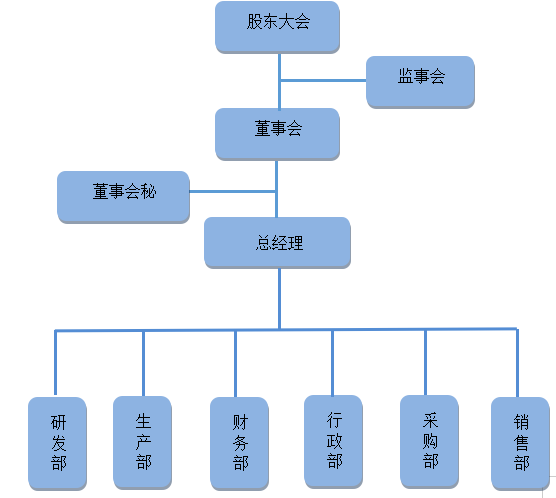 （二）公司各部门具体职责公司主要职能部门的主要职责如下：四、公司主营业务情况（一）主要商业模式1、销售模式公司很多业务是医院行业的业务，基本通过招投标的形式。公司销售部负责收集业务信息并制作投标方案计划，上报采购部后继续工程项目编制投标书，参与工程竞标。工程中标后由工程技术项目经理负责组建项目施工团队，落实项目的实施工作。2、采购模式公司采购部实行统一采购模式。公司根据供应商提供的材料按照价格、质量和数量等标准建立材料市场价格信息库，通过规模采购的方式控制材料的成本和质量。公司的主要原材料有相对固定的采购和供应渠道，满足了公司持续生产经营要求。对有特殊要求的客户，对于材料供应要求比较高的工程合同，通常会指定特定的拥有相应资质的供货方、材料品牌，公司在指定范围内按照优质优选原则，通过询价、比价、议价后挑选供应商进行采购。3、业务模式公司采用项目经理负责制，由销售部的项目经理担任项目负责人，组建项目团队。采购部负责成本核算，行政办部负责负责编制、收集和整理汇编资料。在项目中标并签订合同后，销售部进行业务交底工作并下发订单。（二）公司主要业务  公司拥有院内感染控制，体外诊断及智慧禁毒三大业务板块。院内感染控制板块提供空气净化消毒的整体解决方案，可以实现局部空间细菌、病毒、颗粒物、有害气体等空气全指标参数控制，是国内新兴的较具创新能力的空气净化消毒产品提供商。体外诊断板块提供全自动核酸提取仪及核酸提取检测试剂盒，一次性使用病毒采样管，全自动化学分析仪及配套试剂盒，服务国家精准医疗体系和分级诊疗体系建设。毒品痕量免疫荧光分析仪及智慧禁毒云平台服务国家禁毒事业。智慧禁毒板块将前沿的物联网技术以及云计算、大数据等思想融入到毒品管理的设计理念中，打造更符合中国国情的毒品全流程管理体系和智能禁毒云平台管理体系，大力推广禁毒码，让吸毒者及贩毒者寸步难行。 （三）公司主要产品五、公司财务报表简表资产负债表（除特别注明外，金额单位均为人民币元）资产负债表（续）2、利润表（除特别注明外，金额单位均为人民币元）3、现金流量表（除特别注明外，金额单位均为人民币元）六、公司经营目标和计划（一）发展目标第一步：内部建设计划：从生产医用空气消毒机，一次性使用病毒采样管，毛发毒品检测仪器及试剂盒起步，从为企业提供业务拓展到全国市场，此阶段目标是超过20个省份建立办事处及售后服务机构，企业内部建立标准化的组织系统，以提高管理成熟度；第二步，人员计划：成立控股投资公司，翘华医疗上市，创始人、员工、战略伙伴、公众各占25%股份，实现财富自由。（2）培养20名研发工程师；培养50名优秀管理干部或销售精英。第三步，产品计划：（1）医用空气消毒机-----为企业提供拓展全国市场有力保障，服务一千家医院用户，协助医院成立院内感染控制管理平台。（2）一次性使用病毒采样管系列产品-----为企业提供拓展全国市场有力保障，建立全国检验医学专业经销商，为新产品化学发光分析仪上市前做好销售渠道网络建设有重大意义；（3）毒品痕量免疫荧光分析仪及智慧禁毒云平台服务国家禁毒事业。为企业业务快速增长提供强有力的保障！（4）新产品化学发光分析仪及试剂盒为企业储备2年后产品，让企业快速成长奠定基础。第四步，销售计划：销售收入实现2021年0.6亿，2022年1亿,2023年1.5亿。（二）具体发展业务计划1、人才提升战略：根据公司实际业务情况，确保人岗匹配，在现有人员岗位说明书的基础上完善财务岗位说明书，即做到财务、人力、行政业务相融合；根据制定工作总结与计划，针对弱项及时进行培训，加强专业业务水平，不断总结、调整与提高。2、提升产品技术水平：突破原有行业传统技术壁垒，大胆借鉴和采用兄弟产业的先进成熟技术，研发团队善于以突破性思维解决技术难题，放宽眼界，着眼于行业前沿。建设成为装备精良、技术先进、布局合理、利于扩产挖潜、可持续发展的、具有自身优势的高科技型企业。3、完善管理模式：对专业技术进行各专业领域知识体系培训，对生产、销售与行政后勤人员加强服务意识等方面的培训，不断完善工作中各项细节的标准化管理流程，提高员工工作效率、降低管理成本。重新划分、合理安排公司部门人员工作分工，对具体业务进行梳理，加强对客户单据的审核力度，确保账务正确无误，进行规范化、流程化的梳理，确保工作顺利开展。4、接轨资本市场：进军资本市场，获取公司发展需要的雄厚资本，使公司发展壮大成为能与国外集团竞争对手抗衡的知名企业。本次挂牌的有关机构一、推荐机构名    称：山东君瑞资本管理有限公司办公地址：山东淄博市张店区人民西路228号金融大厦1118室法定代表人：任方永推荐经办人：任方永、刘丽萍电    话：0533-2860003传    真：0533-2860003二、审计机构名    称：山东舜天信诚会计师事务所（特殊普通合伙）办公地址：山东省济南市历下区花园路189-2号畅远商座甲座303负责人：肖东义经办注册会计师：杨国璋、牟玲电    话：13905363839传    真：0531-86981660三、法律机构名    称：山东东标律师事务所注册地址：青岛市市北区台柳路和达中心城A座1902室负 责 人：肖古勇经办律师：肖谷勇、曲广贤电    话：0532-80934567传    真：0533-58723955四、股权登记托管机构名    称：齐鲁股权交易中心有限公司注册地址：淄博市张店区人民路228号金融大夏电    话：0533-2778470传    真：0533-2778470（本页无正文，为《关于山东翘华医疗股份有限公司股票在齐鲁股权交易中心有限公司挂牌转让的挂牌说明书摘要》之签字盖章页）       挂牌公司：山东翘华医疗股份有限公司（盖章）     推荐机构：山东君瑞资本管理有限公司（盖章）                                         2021年10月29日有限公司指均指山东翘华医疗器械有限公司有限公司指均指山东翘华医疗器械有限公司公司、申请人指均指山东翘华医疗股份有限公司实际控制人指山东翘华医疗股份有限公司实际控制人吴锦锋控股股东指山东翘华医疗股份有限公司控股股东吴锦锋董事指山东翘华医疗股份有限公司董事监事指山东翘华医疗股份有限公司监事齐鲁股交中心指齐鲁股权交易中心有限公司《公司法》指《中华人民共和国公司法》《证券法》指《中华人民共和国证券法》推荐机构指山东君瑞资本管理有限公司审计机构指山东舜天信诚会计师事务所（特殊普通合伙）法律机构指山东东标律师事务所报告期指2019年度、2020年度、2021年度1-9月I 类医疗器械指通过常规管理足以保证其安全性、有效性的医疗器械II 类医疗器械指对其安全性、有效性应当加以控制的医疗器械III 类医疗器械指植入人体；用于支持、维持生命；对人体具有潜在危险，对其安全性、有效性必须严格控制的医疗器械毒品痕量检测仪检测原理指从毛发中检测毒品的根据是毛发发囊基部的周围充满了毛细血管。毛发在生长时，从血液中渗出的化学物质为毛干所吸收，血液中的毒品会通过发根进入毛发躯干的蛋白质内，并与之相结合。空气消毒屏指实现局部空气消毒净化的灵活多变的空气净化设备。利用循环风动系统使室内空气经过高效过滤器后形成百级洁净区，提供有效的必要的洁净空间。主要职能部门主要职责财务部全权负责公司财务工作，含公司现金、银行等所有渠道的资金往来账；审核并控制各项费用支出；公司固定资产的盘点与管理；公司财务及相关档案的管理工作；建立并完善公司的财务管理规章制度及各项规范操作流程，负责制作核对公司的各项财务报表及财务数据的管理工作，负责公司的纳税申报、税收计算及相关的数据统计工作；搜集与公司发展相关的各项财税政策及法律规章，为公司的整体发展做好财税方面的政策支持工作，做好公司各项财务数据的保密工作，避免出现数据外泄或流失的现象。行政部负责起草并制作公司的各种行政文件，安排公司行政会议，公文的收发等；制定和实施人力资源工作规划；建立健全的管理规定及人事管理方案；负责公司的资产安全、保卫、库管等工作销售部负责跟踪市场动态和其它市场信息；负责公司的宣传与推广；公司老客户维护与新客户开发；全面提升公司客户质量；做好一线客户服务工作，不断提高顾客满意度；确保货款及时回笼。生产部负责制定生产实施计划；在生产实施计划的约束下，协调研发部相关资源，按照质量标准、工艺规程和sop进行操作完成生产实施相关工作；为现有企业负责分析解决客服提到的一些程序或数据问题。研发部在市场部与客户的沟通中提供技术支持；配合销售部完成项目需求调研；公司采取“自主研发为主+委外开发为辅”的研发模式。负责项目的质量审查工作；在项目实施计划的约束下，协调项目开发部相关资源，完成系统实施相关工作（包括器械安装、用户培训、设备及系统试运行等）；负责系统维护工作。应用领域产品类别产品明细主要特点医用等离子体空气消毒机医疗器械QH/KXD-X60 QH/KXD-X100 QH/KXD-150吸顶式、移动柜式采用新型多功能等离子体模组，杀菌率高；可有效去除有机气体和异味；增强消毒功能，可紧急处理室内感染问题。紫外线空气消毒机医疗器械QHKXZ-B60 QHKXZ-B100 QHKXZ-Y60 QHKXZ-Y100采用新型多功能紫外杀菌模组，杀菌效率高；可有效去除甲醛、苯、TVOC等有机气体。回风口电子空气净化器医疗器械耗电小，风阻低；有效去除PM2.5、细菌、病毒等微生物；有效去除烟雾、甲醛、TV0C等污染物。层流消毒床罩医疗器械	采用高强度紫外线杀菌灯，杀菌效率高，使用寿命长。空气消毒屏医疗器械QH/XDP-60溶菌酶高效过滤器；可有效去除室内小于0.12微米的颗粒物以及微小细菌。一次性使用病毒采样管CVID-19免提取、灭火型、非灭火型核酸提取仪医疗器械QH-HS48P   QH-HS96P自由编程、快速提取、操作简单、温度控制毒品痕量快速检测仪医疗器械QHAFS1688 QHAFS1688A检测速度快，5分钟出结果   项   目 2021年9月30日2020年12月31日 2019年12月31日   其他流动资产 -    -    459,478.46     流动资产合计 23,788,024.23  18,479,791.13  9,549,507.06     非流动资产合计 5,831,136.39  2,876,372.68  32,341.90       资产总计 29,619,160.62  21,356,163.81  9,581,848.96   项   目2021年9月30日2020年12月31日 2019年12月31日     流动负债合计 14,564,121.58  15,325,584.41  6,258,516.34   非流动负债合计 1,880,000.00  1,880,000.00  -         负债合计 16,444,121.58  17,205,584.41  6,258,516.34   所有者权益合计 13,175,039.04  4,150,579.40  3,323,332.62  负债和所有者权益总计 29,619,160.62  21,356,163.81  9,581,848.96    项   目 2021年1-9月2020年度2019年度一、营业收入 27,554,663.47  24,471,781.15  9,773,328.89 二、营业利润(亏损以“-”号填列） 264,065.07  821,437.20  -3,131.76 三、利润总额(亏损总额以“-”号填列） 349,645.60  823,569.20  5,622.01 四、净利润(净亏损以“-”号填列） 336,459.64  827,246.78  5,480.38  项      目 2021年1-9月2020年度2019年度一、经营活动产生的现金流量：      经营活动现金流入小计 17,647,429.32  7,619,814.32  10,148,250.91      经营活动现金流出小计 22,836,122.72  9,138,273.86  11,114,242.52     经营活动产生的现金流量净额 -5,188,693.40  -1,518,459.54  -965,991.61 二、投资活动产生的现金流量：   投资活动产生的现金流量净额三、筹资活动产生的现金流量：      筹资活动现金流入小计 10,592,861.00  1,587,000.00  600,000.00       筹资活动现金流出小计 3,489,841.67  24,309.90  -     筹资活动产生的现金流量净额 7,103,019.33  1,562,690.10  600,000.00 四、汇率变动对现金及现金等价物的影响五、现金及现金等价物净增加额 1,914,325.93  44,230.56  -365,991.61    加：期初现金及现金等价物余额 435,560.42  391,329.86  757,321.47 六、期末现金及现金等价物余额 2,349,886.35  435,560.42  391,329.86 